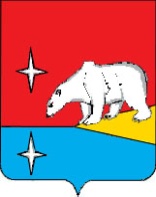 АДМИНИСТРАЦИЯГОРОДСКОГО ОКРУГА ЭГВЕКИНОТП О С Т А Н О В Л Е Н И ЕО внесении изменений в Муниципальную программу «Содержание, развитие и ремонт инфраструктуры городского округа Эгвекинот на 2016-2023 годы», утвержденную Постановлением Администрации Иультинского муниципального района от 20 ноября 2015 г. № 131-паВ целях уточнения отдельных положений муниципального нормативного правового акта городского округа Эгвекинот, Администрация городского округа ЭгвекинотП О С Т А Н О В Л Я Е Т:Внести в постановление Администрации Иультинского муниципального районаот 20 ноября 2015 г. № 131-па «Об утверждении муниципальной программы «Содержание, развитие и ремонт инфраструктуры городского округа Эгвекинот на 2016-2023 годы» следующие изменения:В паспорте Муниципальной программы:1) абзац «Объемы финансовых ресурсов Муниципальной программы» изложить в следующей редакции:1.2. Раздел IV «Ресурсное обеспечение Муниципальной программы» изложить в следующей редакции:«IV. Ресурсное обеспечение Муниципальной программыОбщий объём бюджетных ассигнований Муниципальной программы составляет 922 052,3 тыс. рублей, из них:за счёт средств федерального бюджета – 0,0 тыс. рублей, в том числе по годам:в 2016 году – 0,0 тыс. рублей;в 2017 году – 0,0 тыс. рублей;в 2018 году – 0,0 тыс. рублей;в 2019 году – 0,0 тыс. рублей;в 2020 году – 0,0 тыс. рублей;в 2021 году – 0,0 тыс. рублей;в 2022 году – 0,0 тыс. рублей;в 2023 году – 0,0 тыс. рублей;за счёт средств окружного бюджета – 305 148,6 тыс. рублей, в том числе по годам:в 2016 году – 963,0 тыс. рублей;в 2017 году – 117 983,6 тыс. рублей;в 2018 году – 140 106,2 тыс. рублей;в 2019 году – 2 428,9 тыс. рублей;в 2020 году – 8 041,3 тыс. рублей;в 2021 году – 35 625,6 тыс. рублей;в 2022 году – 0,0 тыс. рублей;в 2023 году – 0,0 тыс. рублей;за счёт средств местного бюджета – 616 786,4 тыс. рублей, в том числе по годам:в 2016 году – 85 106,4 тыс. рублей;в 2017 году – 114 775,6 тыс. рублей;в 2018 году – 87 485,2 тыс. рублей;в 2019 году – 111 857,5 тыс. рублей;в 2020 году – 86 605,1 тыс. рублей;в 2021 году – 130 956,6 тыс. рублей;в 2022 году – 0,0 тыс. рублей;в 2023 году – 0,0 тыс. рублей;за счёт средств прочих внебюджетных источников – 117,3 тыс. рублей, в том числе по годам:в 2016 году – 0,0 тыс. рублей;в 2017 году – 0,0 тыс. рублей;в 2018 году – 0,0 тыс. рублей;в 2019 году – 0,0 тыс. рублей;в 2020 году – 0,0 тыс. рублей;в 2021 году – 117,3 тыс. рублей;в 2022 году – 0,0 тыс. рублей;в 2023 году – 0,0 тыс. рублей.».1.3. Приложение «Перечень мероприятий Муниципальной программы «Содержание, развитие и ремонт инфраструктуры городского округа Эгвекинот на 2016-2023 годы» изложить в редакции согласно приложению 1 к настоящему постановлению.Настоящее постановление подлежит обнародованию в местах, определенных Уставом городского округа Эгвекинот, размещению на официальном сайте Администрации городского округа Эгвекинот в информационно-телекоммуникационной сети «Интернет» и вступает в силу со дня его обнародования.Контроль за исполнением настоящего постановления возложить на Управление промышленной политики Администрации городского округа Эгвекинот (Абакаров А.М.).Глава Администрации                                                                                          Р.В. Коркишко                                                                                                                                                                                   Приложение 1       к постановлению Администрации        городского округа Эгвекинот              от 29 декабря 2021 г. № 652-па                                                                                                                                                                                                                                                        ».от 29 декабря 2021 г.  № 652 - па           п. Эгвекинот«Объёмы финансовых ресурсов Муниципальной программыОбщий объём бюджетных ассигнований Муниципальной программы составляет 922 052,3 тыс. рублей, из них:за счёт средств федерального бюджета – 0 тыс. рублей, в том числе по годам:в 2016 году – 0,0 тыс. рублей;в 2017 году – 0,0 тыс. рублей;в 2018 году – 0,0 тыс. рублей;в 2019 году – 0,0 тыс. рублей;в 2020 году – 0,0 тыс. рублей;в 2021 году – 0,0 тыс. рублей;в 2022 году – 0,0 тыс. рублей;в 2023 году – 0,0 тыс. рублей;за счёт средств окружного бюджета – 305 148,6 тыс. рублей, в том числе по годам:в 2016 году – 963,0 тыс. рублей;в 2017 году – 117 983,6 тыс. рублей;в 2018 году – 140 106,2 тыс. рублей;в 2019 году – 2 428,9 тыс. рублей;в 2020 году – 8 041,3 тыс. рублей;в 2021 году – 35 625,6 тыс. рублей;в 2022 году – 0,0 тыс. рублей;в 2023 году – 0,0 тыс. рублей;за счёт средств местного бюджета – 616 786,4 тыс. рублей, в том числе по годам:в 2016 году – 85 106,4 тыс. рублей;в 2017 году – 114 775,6 тыс. рублей;в 2018 году – 87 485,2 тыс. рублей;в 2019 году – 111 857,5 тыс. рублей;в 2020 году – 86 605,1 тыс. рублей;в 2021 году – 130 956,6 тыс. рублей;в 2022 году – 0,0 тыс. рублей;в 2023 году – 0,0 тыс. рублей;за счёт средств прочих внебюджетных источников – 117,3 тыс. рублей, в том числе по годам:в 2016 году – 0,0 тыс. рублей;в 2017 году – 0,0 тыс. рублей;в 2018 году – 0,0 тыс. рублей;в 2019 году – 0,0 тыс. рублей;в 2020 году – 0,0 тыс. рублей;в 2021 году – 117,3 тыс. рублей;в 2022 году – 0,0 тыс. рублей;в 2023 году – 0,0 тыс. рублей.».Приложение 1Приложение 1Приложение 1Приложение 1Приложение 1Приложение 1Приложение 1Приложение 1Приложение 1к Муниципальной программек Муниципальной программек Муниципальной программек Муниципальной программек Муниципальной программек Муниципальной программек Муниципальной программек Муниципальной программек Муниципальной программе«Содержание, развитие и ремонт инфраструктуры«Содержание, развитие и ремонт инфраструктуры«Содержание, развитие и ремонт инфраструктуры«Содержание, развитие и ремонт инфраструктуры«Содержание, развитие и ремонт инфраструктуры«Содержание, развитие и ремонт инфраструктуры«Содержание, развитие и ремонт инфраструктуры«Содержание, развитие и ремонт инфраструктуры«Содержание, развитие и ремонт инфраструктурыгородского округа Эгвекинот на 2016-2023 годы»городского округа Эгвекинот на 2016-2023 годы»городского округа Эгвекинот на 2016-2023 годы»городского округа Эгвекинот на 2016-2023 годы»городского округа Эгвекинот на 2016-2023 годы»городского округа Эгвекинот на 2016-2023 годы»городского округа Эгвекинот на 2016-2023 годы»городского округа Эгвекинот на 2016-2023 годы»городского округа Эгвекинот на 2016-2023 годы»ПЕРЕЧЕНЬПЕРЕЧЕНЬПЕРЕЧЕНЬПЕРЕЧЕНЬПЕРЕЧЕНЬПЕРЕЧЕНЬПЕРЕЧЕНЬПЕРЕЧЕНЬПЕРЕЧЕНЬМЕРОПРИЯТИЙ МУНИЦИПАЛЬНОЙ ПРОГРАММЫМЕРОПРИЯТИЙ МУНИЦИПАЛЬНОЙ ПРОГРАММЫМЕРОПРИЯТИЙ МУНИЦИПАЛЬНОЙ ПРОГРАММЫМЕРОПРИЯТИЙ МУНИЦИПАЛЬНОЙ ПРОГРАММЫМЕРОПРИЯТИЙ МУНИЦИПАЛЬНОЙ ПРОГРАММЫМЕРОПРИЯТИЙ МУНИЦИПАЛЬНОЙ ПРОГРАММЫМЕРОПРИЯТИЙ МУНИЦИПАЛЬНОЙ ПРОГРАММЫМЕРОПРИЯТИЙ МУНИЦИПАЛЬНОЙ ПРОГРАММЫМЕРОПРИЯТИЙ МУНИЦИПАЛЬНОЙ ПРОГРАММЫ«Содержание, развитие и ремонт инфраструктуры городского округа Эгвекинот на 2016-2023 годы»«Содержание, развитие и ремонт инфраструктуры городского округа Эгвекинот на 2016-2023 годы»«Содержание, развитие и ремонт инфраструктуры городского округа Эгвекинот на 2016-2023 годы»«Содержание, развитие и ремонт инфраструктуры городского округа Эгвекинот на 2016-2023 годы»«Содержание, развитие и ремонт инфраструктуры городского округа Эгвекинот на 2016-2023 годы»«Содержание, развитие и ремонт инфраструктуры городского округа Эгвекинот на 2016-2023 годы»«Содержание, развитие и ремонт инфраструктуры городского округа Эгвекинот на 2016-2023 годы»«Содержание, развитие и ремонт инфраструктуры городского округа Эгвекинот на 2016-2023 годы»«Содержание, развитие и ремонт инфраструктуры городского округа Эгвекинот на 2016-2023 годы»(наименование муниципальной программы)(наименование муниципальной программы)(наименование муниципальной программы)(наименование муниципальной программы)(наименование муниципальной программы)(наименование муниципальной программы)(наименование муниципальной программы)(наименование муниципальной программы)(наименование муниципальной программы)№ п/пНаименование направления, раздела, мероприятияПериод реализации мероприятийОбъем финансовых ресурсов, тыс. рублейОбъем финансовых ресурсов, тыс. рублейОбъем финансовых ресурсов, тыс. рублейОбъем финансовых ресурсов, тыс. рублейОбъем финансовых ресурсов, тыс. рублейСоисполнители, участники№ п/пНаименование направления, раздела, мероприятияПериод реализации мероприятийвсегов том числе средства:в том числе средства:в том числе средства:в том числе средства:Соисполнители, участники№ п/пНаименование направления, раздела, мероприятияПериод реализации мероприятийвсегофедерального бюджетаокружного бюджетаместного бюджетапрочих внебюджетных источниковСоисполнители, участники1234567891Мероприятия по капитальному ремонту жилищного фонда2016-202390 094,40,00,090 094,40,0Управление промышленной политики Администрации городского округа Эгвекинот1Мероприятия по капитальному ремонту жилищного фонда201629 305,40,00,029 305,40,0Управление промышленной политики Администрации городского округа Эгвекинот1Мероприятия по капитальному ремонту жилищного фонда201714 303,10,00,014 303,10,0Управление промышленной политики Администрации городского округа Эгвекинот1Мероприятия по капитальному ремонту жилищного фонда20182 925,50,00,02 925,50,0Управление промышленной политики Администрации городского округа Эгвекинот1Мероприятия по капитальному ремонту жилищного фонда20199 209,50,00,09 209,50,0Управление промышленной политики Администрации городского округа Эгвекинот1Мероприятия по капитальному ремонту жилищного фонда20205 130,20,00,05 130,20,0Управление промышленной политики Администрации городского округа Эгвекинот1Мероприятия по капитальному ремонту жилищного фонда202129 220,70,00,029 220,70,0Управление промышленной политики Администрации городского округа Эгвекинот1Мероприятия по капитальному ремонту жилищного фонда20220,00,00,00,00,0Управление промышленной политики Администрации городского округа Эгвекинот1Мероприятия по капитальному ремонту жилищного фонда20230,00,00,00,00,0Управление промышленной политики Администрации городского округа Эгвекинот2Мероприятия по содержанию дорог2016-202373 255,10,00,073 255,10,0Управление промышленной политики Администрации городского округа Эгвекинот2Мероприятия по содержанию дорог201610 560,10,00,010 560,10,0Управление промышленной политики Администрации городского округа Эгвекинот2Мероприятия по содержанию дорог201710 560,10,00,010 560,10,0Управление промышленной политики Администрации городского округа Эгвекинот2Мероприятия по содержанию дорог201810 570,10,00,010 570,10,0Управление промышленной политики Администрации городского округа Эгвекинот2Мероприятия по содержанию дорог201913 130,00,00,013 130,00,0Управление промышленной политики Администрации городского округа Эгвекинот2Мероприятия по содержанию дорог202013 788,80,00,013 788,80,0Управление промышленной политики Администрации городского округа Эгвекинот2Мероприятия по содержанию дорог202114 646,00,00,014 646,00,0Управление промышленной политики Администрации городского округа Эгвекинот2Мероприятия по содержанию дорог20220,00,00,00,00,0Управление промышленной политики Администрации городского округа Эгвекинот2Мероприятия по содержанию дорог20230,00,00,00,00,0Управление промышленной политики Администрации городского округа Эгвекинот3Мероприятия по освещению улиц2016-202330 838,90,00,030 838,90,0Управление промышленной политики Администрации городского округа Эгвекинот3Мероприятия по освещению улиц20167 438,10,00,07 438,10,0Управление промышленной политики Администрации городского округа Эгвекинот3Мероприятия по освещению улиц20173 388,00,00,03 388,00,0Управление промышленной политики Администрации городского округа Эгвекинот3Мероприятия по освещению улиц20183 167,40,00,03 167,40,0Управление промышленной политики Администрации городского округа Эгвекинот3Мероприятия по освещению улиц20193 344,20,00,03 344,20,0Управление промышленной политики Администрации городского округа Эгвекинот3Мероприятия по освещению улиц20204 564,30,00,04 564,30,0Управление промышленной политики Администрации городского округа Эгвекинот3Мероприятия по освещению улиц20218 936,90,00,08 936,90,0Управление промышленной политики Администрации городского округа Эгвекинот3Мероприятия по освещению улиц20220,00,00,00,00,0Управление промышленной политики Администрации городского округа Эгвекинот3Мероприятия по освещению улиц20230,00,00,00,00,0Управление промышленной политики Администрации городского округа Эгвекинот4Мероприятия по озеленению улиц2016-20230,00,00,00,00,0Управление промышленной политики Администрации городского округа Эгвекинот4Мероприятия по озеленению улиц20160,00,00,00,00,0Управление промышленной политики Администрации городского округа Эгвекинот4Мероприятия по озеленению улиц20170,00,00,00,00,0Управление промышленной политики Администрации городского округа Эгвекинот4Мероприятия по озеленению улиц20180,00,00,00,00,0Управление промышленной политики Администрации городского округа Эгвекинот4Мероприятия по озеленению улиц20190,00,00,00,00,0Управление промышленной политики Администрации городского округа Эгвекинот4Мероприятия по озеленению улиц20200,00,00,00,00,0Управление промышленной политики Администрации городского округа Эгвекинот4Мероприятия по озеленению улиц20210,00,00,00,00,0Управление промышленной политики Администрации городского округа Эгвекинот4Мероприятия по озеленению улиц20220,00,00,00,00,0Управление промышленной политики Администрации городского округа Эгвекинот4Мероприятия по озеленению улиц20230,00,00,00,00,0Управление промышленной политики Администрации городского округа Эгвекинот5Мероприятия по содержанию кладбищ2016-20236 147,40,00,06 147,40,0Управление промышленной политики Администрации городского округа Эгвекинот5Мероприятия по содержанию кладбищ20160,00,00,00,00,0Управление промышленной политики Администрации городского округа Эгвекинот5Мероприятия по содержанию кладбищ20170,00,00,00,00,0Управление промышленной политики Администрации городского округа Эгвекинот5Мероприятия по содержанию кладбищ20180,00,00,00,00,0Управление промышленной политики Администрации городского округа Эгвекинот5Мероприятия по содержанию кладбищ20190,00,00,00,00,0Управление промышленной политики Администрации городского округа Эгвекинот5Мероприятия по содержанию кладбищ2020110,00,00,0110,00,0Управление промышленной политики Администрации городского округа Эгвекинот5Мероприятия по содержанию кладбищ20216 037,40,00,06 037,40,0Управление промышленной политики Администрации городского округа Эгвекинот5Мероприятия по содержанию кладбищ20220,00,00,00,00,0Управление промышленной политики Администрации городского округа Эгвекинот5Мероприятия по содержанию кладбищ20230,00,00,00,00,0Управление промышленной политики Администрации городского округа Эгвекинот6Мероприятия по прочему благоустройству2016-2023116 580,40,00,0116 580,40,0Управление промышленной политики Администрации городского округа Эгвекинот6Мероприятия по прочему благоустройству201610 378,70,00,010 378,70,0Управление промышленной политики Администрации городского округа Эгвекинот6Мероприятия по прочему благоустройству201734 519,10,00,034 519,10,0Управление промышленной политики Администрации городского округа Эгвекинот6Мероприятия по прочему благоустройству20185 475,20,00,05 475,20,0Управление промышленной политики Администрации городского округа Эгвекинот6Мероприятия по прочему благоустройству20195 775,20,00,05 775,20,0Управление промышленной политики Администрации городского округа Эгвекинот6Мероприятия по прочему благоустройству202018 202,30,00,018 202,30,0Управление промышленной политики Администрации городского округа Эгвекинот6Мероприятия по прочему благоустройству202142 229,90,00,042 229,90,0Управление промышленной политики Администрации городского округа Эгвекинот6Мероприятия по прочему благоустройству20220,00,00,00,00,0Управление промышленной политики Администрации городского округа Эгвекинот6Мероприятия по прочему благоустройству20230,00,00,00,00,0Управление промышленной политики Администрации городского округа Эгвекинот7Мероприятия по захоронению и утилизации ТКО2016-20235 585,10,00,05 585,10,0Управление промышленной политики Администрации городского округа Эгвекинот7Мероприятия по захоронению и утилизации ТКО20163 168,40,00,03 168,40,0Управление промышленной политики Администрации городского округа Эгвекинот7Мероприятия по захоронению и утилизации ТКО20172 416,70,00,02 416,70,0Управление промышленной политики Администрации городского округа Эгвекинот7Мероприятия по захоронению и утилизации ТКО20180,00,00,00,00,0Управление промышленной политики Администрации городского округа Эгвекинот7Мероприятия по захоронению и утилизации ТКО20190,00,00,00,00,0Управление промышленной политики Администрации городского округа Эгвекинот7Мероприятия по захоронению и утилизации ТКО20200,00,00,00,00,0Управление промышленной политики Администрации городского округа Эгвекинот7Мероприятия по захоронению и утилизации ТКО20210,00,00,00,00,0Управление промышленной политики Администрации городского округа Эгвекинот7Мероприятия по захоронению и утилизации ТКО20220,00,00,00,00,0Управление промышленной политики Администрации городского округа Эгвекинот7Мероприятия по захоронению и утилизации ТКО20230,00,00,00,00,0Управление промышленной политики Администрации городского округа Эгвекинот8Проведение мероприятий по предупреждению и ликвидации болезней животных, их лечению, отлову и содержанию безнадзорных животных, защите населения от болезней, общих для человека и животных2016-20232 253,50,02 253,50,00,0Отдел сельского хозяйства и экологии Администрации городского округа Эгвекинот8Проведение мероприятий по предупреждению и ликвидации болезней животных, их лечению, отлову и содержанию безнадзорных животных, защите населения от болезней, общих для человека и животных2016963,00,0963,00,00,0Отдел сельского хозяйства и экологии Администрации городского округа Эгвекинот8Проведение мероприятий по предупреждению и ликвидации болезней животных, их лечению, отлову и содержанию безнадзорных животных, защите населения от болезней, общих для человека и животных20170,00,00,00,00,0Отдел сельского хозяйства и экологии Администрации городского округа Эгвекинот8Проведение мероприятий по предупреждению и ликвидации болезней животных, их лечению, отлову и содержанию безнадзорных животных, защите населения от болезней, общих для человека и животных20180,00,00,00,00,0Отдел сельского хозяйства и экологии Администрации городского округа Эгвекинот8Проведение мероприятий по предупреждению и ликвидации болезней животных, их лечению, отлову и содержанию безнадзорных животных, защите населения от болезней, общих для человека и животных20190,00,00,00,00,0Отдел сельского хозяйства и экологии Администрации городского округа Эгвекинот8Проведение мероприятий по предупреждению и ликвидации болезней животных, их лечению, отлову и содержанию безнадзорных животных, защите населения от болезней, общих для человека и животных20200,00,00,00,00,0Отдел сельского хозяйства и экологии Администрации городского округа Эгвекинот8Проведение мероприятий по предупреждению и ликвидации болезней животных, их лечению, отлову и содержанию безнадзорных животных, защите населения от болезней, общих для человека и животных20211 290,50,01 290,50,00,0Отдел сельского хозяйства и экологии Администрации городского округа Эгвекинот8Проведение мероприятий по предупреждению и ликвидации болезней животных, их лечению, отлову и содержанию безнадзорных животных, защите населения от болезней, общих для человека и животных20220,00,00,00,00,0Отдел сельского хозяйства и экологии Администрации городского округа Эгвекинот8Проведение мероприятий по предупреждению и ликвидации болезней животных, их лечению, отлову и содержанию безнадзорных животных, защите населения от болезней, общих для человека и животных20230,00,00,00,00,0Отдел сельского хозяйства и экологии Администрации городского округа Эгвекинот9Ремонт, модернизация и реконструкция автомобильных дорог и инженерных сооружений на них2016-202364 310,90,00,064 310,90,0Управление промышленной политики Администрации городского округа Эгвекинот9Ремонт, модернизация и реконструкция автомобильных дорог и инженерных сооружений на них201618 139,40,00,018 139,40,0Управление промышленной политики Администрации городского округа Эгвекинот9Ремонт, модернизация и реконструкция автомобильных дорог и инженерных сооружений на них201728 222,10,00,028 222,10,0Управление промышленной политики Администрации городского округа Эгвекинот9Ремонт, модернизация и реконструкция автомобильных дорог и инженерных сооружений на них201830,00,00,030,00,0Управление промышленной политики Администрации городского округа Эгвекинот9Ремонт, модернизация и реконструкция автомобильных дорог и инженерных сооружений на них20190,00,00,00,00,0Управление промышленной политики Администрации городского округа Эгвекинот9Ремонт, модернизация и реконструкция автомобильных дорог и инженерных сооружений на них20208 959,70,00,08 959,70,0Управление промышленной политики Администрации городского округа Эгвекинот9Ремонт, модернизация и реконструкция автомобильных дорог и инженерных сооружений на них20218 959,70,00,08 959,70,0Управление промышленной политики Администрации городского округа Эгвекинот9Ремонт, модернизация и реконструкция автомобильных дорог и инженерных сооружений на них20220,00,00,00,00,0Управление промышленной политики Администрации городского округа Эгвекинот9Ремонт, модернизация и реконструкция автомобильных дорог и инженерных сооружений на них20230,00,00,00,00,0Управление промышленной политики Администрации городского округа Эгвекинот10Ремонт, модернизация и реконструкция инженерно-технических сетей2016-202368 491,60,00,068 491,60,0Управление промышленной политики Администрации городского округа Эгвекинот10Ремонт, модернизация и реконструкция инженерно-технических сетей20160,00,00,00,00,0Управление промышленной политики Администрации городского округа Эгвекинот10Ремонт, модернизация и реконструкция инженерно-технических сетей201714 288,40,00,014 288,40,0Управление промышленной политики Администрации городского округа Эгвекинот10Ремонт, модернизация и реконструкция инженерно-технических сетей20189 497,90,00,09 497,90,0Управление промышленной политики Администрации городского округа Эгвекинот10Ремонт, модернизация и реконструкция инженерно-технических сетей20196 292,00,00,06 292,00,0Управление промышленной политики Администрации городского округа Эгвекинот10Ремонт, модернизация и реконструкция инженерно-технических сетей202026 513,10,00,026 513,10,0Управление промышленной политики Администрации городского округа Эгвекинот10Ремонт, модернизация и реконструкция инженерно-технических сетей202111 900,20,00,011 900,20,0Управление промышленной политики Администрации городского округа Эгвекинот10Ремонт, модернизация и реконструкция инженерно-технических сетей20220,00,00,00,00,0Управление промышленной политики Администрации городского округа Эгвекинот10Ремонт, модернизация и реконструкция инженерно-технических сетей20230,00,00,00,00,0Управление промышленной политики Администрации городского округа Эгвекинот11Подготовка проектной, проектно-сметной документации в целях реконструкции, модернизации и капитального ремонта объектов капитального строительства2016-2023680,00,00,0680,00,0Управление промышленной политики Администрации городского округа Эгвекинот11Подготовка проектной, проектно-сметной документации в целях реконструкции, модернизации и капитального ремонта объектов капитального строительства2016680,00,00,0680,00,0Управление промышленной политики Администрации городского округа Эгвекинот11Подготовка проектной, проектно-сметной документации в целях реконструкции, модернизации и капитального ремонта объектов капитального строительства20170,00,00,00,00,0Управление промышленной политики Администрации городского округа Эгвекинот11Подготовка проектной, проектно-сметной документации в целях реконструкции, модернизации и капитального ремонта объектов капитального строительства20180,00,00,00,00,0Управление промышленной политики Администрации городского округа Эгвекинот11Подготовка проектной, проектно-сметной документации в целях реконструкции, модернизации и капитального ремонта объектов капитального строительства20190,00,00,00,00,0Управление промышленной политики Администрации городского округа Эгвекинот11Подготовка проектной, проектно-сметной документации в целях реконструкции, модернизации и капитального ремонта объектов капитального строительства20200,00,00,00,00,0Управление промышленной политики Администрации городского округа Эгвекинот11Подготовка проектной, проектно-сметной документации в целях реконструкции, модернизации и капитального ремонта объектов капитального строительства20210,00,00,00,00,0Управление промышленной политики Администрации городского округа Эгвекинот11Подготовка проектной, проектно-сметной документации в целях реконструкции, модернизации и капитального ремонта объектов капитального строительства20220,00,00,00,00,0Управление промышленной политики Администрации городского округа Эгвекинот11Подготовка проектной, проектно-сметной документации в целях реконструкции, модернизации и капитального ремонта объектов капитального строительства20230,00,00,00,00,0Управление промышленной политики Администрации городского округа Эгвекинот12Взносы на капитальный ремонт общего имущества многоквартирных домов2016-202344 395,50,00,044 395,50,0Управление промышленной политики Администрации городского округа Эгвекинот12Взносы на капитальный ремонт общего имущества многоквартирных домов20165 436,30,00,05 436,30,0Управление промышленной политики Администрации городского округа Эгвекинот12Взносы на капитальный ремонт общего имущества многоквартирных домов20176 960,00,00,06 960,00,0Управление промышленной политики Администрации городского округа Эгвекинот12Взносы на капитальный ремонт общего имущества многоквартирных домов20187 429,00,00,07 429,00,0Управление промышленной политики Администрации городского округа Эгвекинот12Взносы на капитальный ремонт общего имущества многоквартирных домов20198 034,30,00,08 034,30,0Управление промышленной политики Администрации городского округа Эгвекинот12Взносы на капитальный ремонт общего имущества многоквартирных домов20208 297,60,00,08 297,60,0Управление промышленной политики Администрации городского округа Эгвекинот12Взносы на капитальный ремонт общего имущества многоквартирных домов20218 238,30,00,08 238,30,0Управление промышленной политики Администрации городского округа Эгвекинот12Взносы на капитальный ремонт общего имущества многоквартирных домов20220,00,00,00,00,0Управление промышленной политики Администрации городского округа Эгвекинот12Взносы на капитальный ремонт общего имущества многоквартирных домов20230,00,00,00,00,0Управление промышленной политики Администрации городского округа Эгвекинот13Капитальный ремонт жилого дома в                           с. Рыркайпий по             ул. Солнечная,              д. 132016-202348 018,00,00,048 018,00,0Управление промышленной политики Администрации городского округа Эгвекинот13Капитальный ремонт жилого дома в                           с. Рыркайпий по             ул. Солнечная,              д. 1320160,00,00,00,00,0Управление промышленной политики Администрации городского округа Эгвекинот13Капитальный ремонт жилого дома в                           с. Рыркайпий по             ул. Солнечная,              д. 1320170,00,00,00,00,0Управление промышленной политики Администрации городского округа Эгвекинот13Капитальный ремонт жилого дома в                           с. Рыркайпий по             ул. Солнечная,              д. 13201833 018,00,00,033 018,00,0Управление промышленной политики Администрации городского округа Эгвекинот13Капитальный ремонт жилого дома в                           с. Рыркайпий по             ул. Солнечная,              д. 13201915 000,00,00,015 000,00,0Управление промышленной политики Администрации городского округа Эгвекинот13Капитальный ремонт жилого дома в                           с. Рыркайпий по             ул. Солнечная,              д. 1320200,00,00,00,00,0Управление промышленной политики Администрации городского округа Эгвекинот13Капитальный ремонт жилого дома в                           с. Рыркайпий по             ул. Солнечная,              д. 1320210,00,00,00,00,0Управление промышленной политики Администрации городского округа Эгвекинот13Капитальный ремонт жилого дома в                           с. Рыркайпий по             ул. Солнечная,              д. 1320220,00,00,00,00,0Управление промышленной политики Администрации городского округа Эгвекинот13Капитальный ремонт жилого дома в                           с. Рыркайпий по             ул. Солнечная,              д. 1320230,00,00,00,00,0Управление промышленной политики Администрации городского округа Эгвекинот14Развитие малоэтажного жилищного строительства (Национальный проект «Жилье и городская среда» - Федеральный проект «Жилье»)2016-2023254 527,70,0254 229,8297,90,0Управление промышленной политики Администрации городского округа Эгвекинот14Развитие малоэтажного жилищного строительства (Национальный проект «Жилье и городская среда» - Федеральный проект «Жилье»)20160,00,00,00,00,0Управление промышленной политики Администрации городского округа Эгвекинот14Развитие малоэтажного жилищного строительства (Национальный проект «Жилье и городская среда» - Федеральный проект «Жилье»)2017118 101,70,0117 983,6118,10,0Управление промышленной политики Администрации городского округа Эгвекинот14Развитие малоэтажного жилищного строительства (Национальный проект «Жилье и городская среда» - Федеральный проект «Жилье»)2018117 817,50,0117 699,6117,90,0Управление промышленной политики Администрации городского округа Эгвекинот14Развитие малоэтажного жилищного строительства (Национальный проект «Жилье и городская среда» - Федеральный проект «Жилье»)20190,00,00,00,00,0Управление промышленной политики Администрации городского округа Эгвекинот14Развитие малоэтажного жилищного строительства (Национальный проект «Жилье и городская среда» - Федеральный проект «Жилье»)20200,00,00,00,00,0Управление промышленной политики Администрации городского округа Эгвекинот14Развитие малоэтажного жилищного строительства (Национальный проект «Жилье и городская среда» - Федеральный проект «Жилье»)202118 608,50,018 546,661,90,0Управление промышленной политики Администрации городского округа Эгвекинот14Развитие малоэтажного жилищного строительства (Национальный проект «Жилье и городская среда» - Федеральный проект «Жилье»)20220,00,00,00,00,0Управление промышленной политики Администрации городского округа Эгвекинот14Развитие малоэтажного жилищного строительства (Национальный проект «Жилье и городская среда» - Федеральный проект «Жилье»)20230,00,00,00,00,0Управление промышленной политики Администрации городского округа Эгвекинот15Разработка проектно-сметной документации на строительство (реконструкцию) полигонов твердых коммунальных отходов2016-20234 294,70,04 251,643,10,0Отдел сельского хозяйства и экологии Администрации городского округа Эгвекинот15Разработка проектно-сметной документации на строительство (реконструкцию) полигонов твердых коммунальных отходов20160,00,00,00,00,0Отдел сельского хозяйства и экологии Администрации городского округа Эгвекинот15Разработка проектно-сметной документации на строительство (реконструкцию) полигонов твердых коммунальных отходов20170,00,00,00,00,0Отдел сельского хозяйства и экологии Администрации городского округа Эгвекинот15Разработка проектно-сметной документации на строительство (реконструкцию) полигонов твердых коммунальных отходов20184 294,70,04 251,643,10,0Отдел сельского хозяйства и экологии Администрации городского округа Эгвекинот15Разработка проектно-сметной документации на строительство (реконструкцию) полигонов твердых коммунальных отходов20190,00,00,00,00,0Отдел сельского хозяйства и экологии Администрации городского округа Эгвекинот15Разработка проектно-сметной документации на строительство (реконструкцию) полигонов твердых коммунальных отходов20200,00,00,00,00,0Отдел сельского хозяйства и экологии Администрации городского округа Эгвекинот15Разработка проектно-сметной документации на строительство (реконструкцию) полигонов твердых коммунальных отходов20210,00,00,00,00,0Отдел сельского хозяйства и экологии Администрации городского округа Эгвекинот15Разработка проектно-сметной документации на строительство (реконструкцию) полигонов твердых коммунальных отходов20220,00,00,00,00,0Отдел сельского хозяйства и экологии Администрации городского округа Эгвекинот15Разработка проектно-сметной документации на строительство (реконструкцию) полигонов твердых коммунальных отходов20230,00,00,00,00,0Отдел сельского хозяйства и экологии Администрации городского округа Эгвекинот16Выполнение ремонта жилых помещений муниципального жилищного фонда, а также реконструкции зданий для перевода нежилых помещений в категорию жилых помещений2016-202318 173,20,018 155,018,20,0Управление промышленной политики Администрации городского округа Эгвекинот16Выполнение ремонта жилых помещений муниципального жилищного фонда, а также реконструкции зданий для перевода нежилых помещений в категорию жилых помещений20160,00,00,00,00,0Управление промышленной политики Администрации городского округа Эгвекинот16Выполнение ремонта жилых помещений муниципального жилищного фонда, а также реконструкции зданий для перевода нежилых помещений в категорию жилых помещений20170,00,00,00,00,0Управление промышленной политики Администрации городского округа Эгвекинот16Выполнение ремонта жилых помещений муниципального жилищного фонда, а также реконструкции зданий для перевода нежилых помещений в категорию жилых помещений201818 173,20,018 155,018,20,0Управление промышленной политики Администрации городского округа Эгвекинот16Выполнение ремонта жилых помещений муниципального жилищного фонда, а также реконструкции зданий для перевода нежилых помещений в категорию жилых помещений20190,00,00,00,00,0Управление промышленной политики Администрации городского округа Эгвекинот16Выполнение ремонта жилых помещений муниципального жилищного фонда, а также реконструкции зданий для перевода нежилых помещений в категорию жилых помещений20200,00,00,00,00,0Управление промышленной политики Администрации городского округа Эгвекинот16Выполнение ремонта жилых помещений муниципального жилищного фонда, а также реконструкции зданий для перевода нежилых помещений в категорию жилых помещений20210,00,00,00,00,0Управление промышленной политики Администрации городского округа Эгвекинот16Выполнение ремонта жилых помещений муниципального жилищного фонда, а также реконструкции зданий для перевода нежилых помещений в категорию жилых помещений20220,00,00,00,00,0Управление промышленной политики Администрации городского округа Эгвекинот16Выполнение ремонта жилых помещений муниципального жилищного фонда, а также реконструкции зданий для перевода нежилых помещений в категорию жилых помещений20230,00,00,00,00,0Управление промышленной политики Администрации городского округа Эгвекинот17Расходы на оплату услуг по очистке выгребных ям и вывозу жидких бытовых отходов в населенных пунктах2016-202315 192,90,00,015 192,90,0Управление промышленной политики Администрации городского округа Эгвекинот17Расходы на оплату услуг по очистке выгребных ям и вывозу жидких бытовых отходов в населенных пунктах20160,00,00,00,00,0Управление промышленной политики Администрации городского округа Эгвекинот17Расходы на оплату услуг по очистке выгребных ям и вывозу жидких бытовых отходов в населенных пунктах20170,00,00,00,00,0Управление промышленной политики Администрации городского округа Эгвекинот17Расходы на оплату услуг по очистке выгребных ям и вывозу жидких бытовых отходов в населенных пунктах201815 192,90,00,015 192,90,0Управление промышленной политики Администрации городского округа Эгвекинот17Расходы на оплату услуг по очистке выгребных ям и вывозу жидких бытовых отходов в населенных пунктах20190,00,00,00,00,0Управление промышленной политики Администрации городского округа Эгвекинот17Расходы на оплату услуг по очистке выгребных ям и вывозу жидких бытовых отходов в населенных пунктах20200,00,00,00,00,0Управление промышленной политики Администрации городского округа Эгвекинот17Расходы на оплату услуг по очистке выгребных ям и вывозу жидких бытовых отходов в населенных пунктах20210,00,00,00,00,0Управление промышленной политики Администрации городского округа Эгвекинот17Расходы на оплату услуг по очистке выгребных ям и вывозу жидких бытовых отходов в населенных пунктах20220,00,00,00,00,0Управление промышленной политики Администрации городского округа Эгвекинот17Расходы на оплату услуг по очистке выгребных ям и вывозу жидких бытовых отходов в населенных пунктах20230,00,00,00,00,0Управление промышленной политики Администрации городского округа Эгвекинот18Ремонт бетонного покрытия, устройство наружного освещения на территории перед зданием аэропорта «Залив Креста», п. Эгвекинот2016-202323 333,90,00,023 333,90,0Управление промышленной политики Администрации городского округа Эгвекинот18Ремонт бетонного покрытия, устройство наружного освещения на территории перед зданием аэропорта «Залив Креста», п. Эгвекинот20160,00,00,00,00,0Управление промышленной политики Администрации городского округа Эгвекинот18Ремонт бетонного покрытия, устройство наружного освещения на территории перед зданием аэропорта «Залив Креста», п. Эгвекинот20170,00,00,00,00,0Управление промышленной политики Администрации городского округа Эгвекинот18Ремонт бетонного покрытия, устройство наружного освещения на территории перед зданием аэропорта «Залив Креста», п. Эгвекинот20180,00,00,00,00,0Управление промышленной политики Администрации городского округа Эгвекинот18Ремонт бетонного покрытия, устройство наружного освещения на территории перед зданием аэропорта «Залив Креста», п. Эгвекинот201923 333,90,00,023 333,90,0Управление промышленной политики Администрации городского округа Эгвекинот18Ремонт бетонного покрытия, устройство наружного освещения на территории перед зданием аэропорта «Залив Креста», п. Эгвекинот20200,00,00,00,00,0Управление промышленной политики Администрации городского округа Эгвекинот18Ремонт бетонного покрытия, устройство наружного освещения на территории перед зданием аэропорта «Залив Креста», п. Эгвекинот20210,00,00,00,00,0Управление промышленной политики Администрации городского округа Эгвекинот18Ремонт бетонного покрытия, устройство наружного освещения на территории перед зданием аэропорта «Залив Креста», п. Эгвекинот20220,00,00,00,00,0Управление промышленной политики Администрации городского округа Эгвекинот18Ремонт бетонного покрытия, устройство наружного освещения на территории перед зданием аэропорта «Залив Креста», п. Эгвекинот20230,00,00,00,00,0Управление промышленной политики Администрации городского округа Эгвекинот19Ремонт дороги, тротуаров и освещения аллеи от улицы Ленина до объездной дороги в п. Эгвекинот2016-202327 716,00,00,027 716,00,0Управление промышленной политики Администрации городского округа Эгвекинот19Ремонт дороги, тротуаров и освещения аллеи от улицы Ленина до объездной дороги в п. Эгвекинот20160,00,00,00,00,0Управление промышленной политики Администрации городского округа Эгвекинот19Ремонт дороги, тротуаров и освещения аллеи от улицы Ленина до объездной дороги в п. Эгвекинот20170,00,00,00,00,0Управление промышленной политики Администрации городского округа Эгвекинот19Ремонт дороги, тротуаров и освещения аллеи от улицы Ленина до объездной дороги в п. Эгвекинот20180,00,00,00,00,0Управление промышленной политики Администрации городского округа Эгвекинот19Ремонт дороги, тротуаров и освещения аллеи от улицы Ленина до объездной дороги в п. Эгвекинот201927 716,00,00,027 716,00,0Управление промышленной политики Администрации городского округа Эгвекинот19Ремонт дороги, тротуаров и освещения аллеи от улицы Ленина до объездной дороги в п. Эгвекинот20200,00,00,00,00,0Управление промышленной политики Администрации городского округа Эгвекинот19Ремонт дороги, тротуаров и освещения аллеи от улицы Ленина до объездной дороги в п. Эгвекинот20210,00,00,00,00,0Управление промышленной политики Администрации городского округа Эгвекинот19Ремонт дороги, тротуаров и освещения аллеи от улицы Ленина до объездной дороги в п. Эгвекинот20220,00,00,00,00,0Управление промышленной политики Администрации городского округа Эгвекинот19Ремонт дороги, тротуаров и освещения аллеи от улицы Ленина до объездной дороги в п. Эгвекинот20230,00,00,00,00,0Управление промышленной политики Администрации городского округа Эгвекинот20Обеспечение органов местного самоуправления документами территориального планирования и градостроительного зонирования2016-20232 117,00,02 114,82,20,0Управление промышленной политики Администрации городского округа Эгвекинот20Обеспечение органов местного самоуправления документами территориального планирования и градостроительного зонирования20160,00,00,00,00,0Управление промышленной политики Администрации городского округа Эгвекинот20Обеспечение органов местного самоуправления документами территориального планирования и градостроительного зонирования20170,00,00,00,00,0Управление промышленной политики Администрации городского округа Эгвекинот20Обеспечение органов местного самоуправления документами территориального планирования и градостроительного зонирования20180,00,00,00,00,0Управление промышленной политики Администрации городского округа Эгвекинот20Обеспечение органов местного самоуправления документами территориального планирования и градостроительного зонирования20192 117,00,02 114,82,20,0Управление промышленной политики Администрации городского округа Эгвекинот20Обеспечение органов местного самоуправления документами территориального планирования и градостроительного зонирования20200,00,00,00,00,0Управление промышленной политики Администрации городского округа Эгвекинот20Обеспечение органов местного самоуправления документами территориального планирования и градостроительного зонирования20210,00,00,00,00,0Управление промышленной политики Администрации городского округа Эгвекинот20Обеспечение органов местного самоуправления документами территориального планирования и градостроительного зонирования20220,00,00,00,00,0Управление промышленной политики Администрации городского округа Эгвекинот20Обеспечение органов местного самоуправления документами территориального планирования и градостроительного зонирования20230,00,00,00,00,0Управление промышленной политики Администрации городского округа Эгвекинот21Реализация проектов инициативного бюджетирования в городском округе Эгвекинот2016-202322 042,40,020 143,91 781,2117,3Управление промышленной политики Администрации городского округа Эгвекинот21Реализация проектов инициативного бюджетирования в городском округе Эгвекинот20160,00,00,00,00,0Управление промышленной политики Администрации городского округа Эгвекинот21Реализация проектов инициативного бюджетирования в городском округе Эгвекинот20170,00,00,00,00,0Управление промышленной политики Администрации городского округа Эгвекинот21Реализация проектов инициативного бюджетирования в городском округе Эгвекинот20180,00,00,00,00,0Управление промышленной политики Администрации городского округа Эгвекинот21Реализация проектов инициативного бюджетирования в городском округе Эгвекинот2019334,30,0314,120,20,0Управление промышленной политики Администрации городского округа Эгвекинот21Реализация проектов инициативного бюджетирования в городском округе Эгвекинот20209 080,40,08 041,31 039,10,0Управление промышленной политики Администрации городского округа Эгвекинот21Реализация проектов инициативного бюджетирования в городском округе Эгвекинот202112 627,70,011 788,5721,9117,3Управление промышленной политики Администрации городского округа Эгвекинот21Реализация проектов инициативного бюджетирования в городском округе Эгвекинот20220,00,00,00,00,0Управление промышленной политики Администрации городского округа Эгвекинот21Реализация проектов инициативного бюджетирования в городском округе Эгвекинот20230,00,00,00,00,0Управление промышленной политики Администрации городского округа Эгвекинот22Улучшение жилищных условий граждан2016-20230,00,00,00,00,0Отдел сельского хозяйства и экологии Администрации городского округа Эгвекинот22Улучшение жилищных условий граждан20160,00,00,00,00,0Отдел сельского хозяйства и экологии Администрации городского округа Эгвекинот22Улучшение жилищных условий граждан20170,00,00,00,00,0Отдел сельского хозяйства и экологии Администрации городского округа Эгвекинот22Улучшение жилищных условий граждан20180,00,00,00,00,0Отдел сельского хозяйства и экологии Администрации городского округа Эгвекинот22Улучшение жилищных условий граждан20190,00,00,00,00,0Отдел сельского хозяйства и экологии Администрации городского округа Эгвекинот22Улучшение жилищных условий граждан20200,00,00,00,00,0Отдел сельского хозяйства и экологии Администрации городского округа Эгвекинот22Улучшение жилищных условий граждан20210,00,00,00,00,0Отдел сельского хозяйства и экологии Администрации городского округа Эгвекинот22Улучшение жилищных условий граждан20220,00,00,00,00,0Отдел сельского хозяйства и экологии Администрации городского округа Эгвекинот22Улучшение жилищных условий граждан20230,00,00,00,00,0Отдел сельского хозяйства и экологии Администрации городского округа Эгвекинот23Благоустройство сельских территорий2016-20230,00,00,00,00,0Отдел сельского хозяйства и экологии Администрации городского округа Эгвекинот23Благоустройство сельских территорий20160,00,00,00,00,0Отдел сельского хозяйства и экологии Администрации городского округа Эгвекинот23Благоустройство сельских территорий20170,00,00,00,00,0Отдел сельского хозяйства и экологии Администрации городского округа Эгвекинот23Благоустройство сельских территорий20180,00,00,00,00,0Отдел сельского хозяйства и экологии Администрации городского округа Эгвекинот23Благоустройство сельских территорий20190,00,00,00,00,0Отдел сельского хозяйства и экологии Администрации городского округа Эгвекинот23Благоустройство сельских территорий20200,00,00,00,00,0Отдел сельского хозяйства и экологии Администрации городского округа Эгвекинот23Благоустройство сельских территорий20210,00,00,00,00,0Отдел сельского хозяйства и экологии Администрации городского округа Эгвекинот23Благоустройство сельских территорий20220,00,00,00,00,0Отдел сельского хозяйства и экологии Администрации городского округа Эгвекинот23Благоустройство сельских территорий20230,00,00,00,00,0Отдел сельского хозяйства и экологии Администрации городского округа Эгвекинот24Содействие развитию индивидуального жилищного строительства2016-20234 003,70,04 000,03,70,0Управление промышленной политики Администрации городского округа Эгвекинот24Содействие развитию индивидуального жилищного строительства20160,00,00,00,00,0Управление промышленной политики Администрации городского округа Эгвекинот24Содействие развитию индивидуального жилищного строительства20170,00,00,00,00,0Управление промышленной политики Администрации городского округа Эгвекинот24Содействие развитию индивидуального жилищного строительства20180,00,00,00,00,0Управление промышленной политики Администрации городского округа Эгвекинот24Содействие развитию индивидуального жилищного строительства20190,00,00,00,00,0Управление промышленной политики Администрации городского округа Эгвекинот24Содействие развитию индивидуального жилищного строительства20200,00,00,00,00,0Управление промышленной политики Администрации городского округа Эгвекинот24Содействие развитию индивидуального жилищного строительства20214 003,70,04 000,03,70,0Управление промышленной политики Администрации городского округа Эгвекинот24Содействие развитию индивидуального жилищного строительства20220,00,00,00,00,0Управление промышленной политики Администрации городского округа Эгвекинот24Содействие развитию индивидуального жилищного строительства20230,00,00,00,00,0Управление промышленной политики Администрации городского округа Эгвекинот25Строительство (капитальный ремонт, модернизация, реконструкция, поставка модульных зданий) нежилых зданий, помещений2016-20230,00,00,00,00,0Управление промышленной политики Администрации городского округа Эгвекинот25Строительство (капитальный ремонт, модернизация, реконструкция, поставка модульных зданий) нежилых зданий, помещений20160,00,00,00,00,0Управление промышленной политики Администрации городского округа Эгвекинот25Строительство (капитальный ремонт, модернизация, реконструкция, поставка модульных зданий) нежилых зданий, помещений20170,00,00,00,00,0Управление промышленной политики Администрации городского округа Эгвекинот25Строительство (капитальный ремонт, модернизация, реконструкция, поставка модульных зданий) нежилых зданий, помещений20180,00,00,00,00,0Управление промышленной политики Администрации городского округа Эгвекинот25Строительство (капитальный ремонт, модернизация, реконструкция, поставка модульных зданий) нежилых зданий, помещений20190,00,00,00,00,0Управление промышленной политики Администрации городского округа Эгвекинот25Строительство (капитальный ремонт, модернизация, реконструкция, поставка модульных зданий) нежилых зданий, помещений20200,00,00,00,00,0Управление промышленной политики Администрации городского округа Эгвекинот25Строительство (капитальный ремонт, модернизация, реконструкция, поставка модульных зданий) нежилых зданий, помещений20210,00,00,00,00,0Управление промышленной политики Администрации городского округа Эгвекинот25Строительство (капитальный ремонт, модернизация, реконструкция, поставка модульных зданий) нежилых зданий, помещений20220,00,00,00,00,0Управление промышленной политики Администрации городского округа Эгвекинот25Строительство (капитальный ремонт, модернизация, реконструкция, поставка модульных зданий) нежилых зданий, помещений20230,00,00,00,00,0Управление промышленной политики Администрации городского округа ЭгвекинотВсего по Программе:Всего по Программе:2016-2023922 052,30,0305 148,6616 786,4117,3Всего по Программе:Всего по Программе:201686 069,40,0963,085 106,40,0Всего по Программе:Всего по Программе:2017232 759,20,0117 983,6114 775,60,0Всего по Программе:Всего по Программе:2018227 591,40,0140 106,287 485,20,0Всего по Программе:Всего по Программе:2019114 286,40,02 428,9111 857,50,0Всего по Программе:Всего по Программе:202094 646,40,08 041,386 605,10,0Всего по Программе:Всего по Программе:2021166 699,50,035 625,6130 956,6117,3Всего по Программе:Всего по Программе:20220,00,00,00,00,0Всего по Программе:Всего по Программе:20230,00,00,00,00,0